Perseus ja Medusa Diktysin rietas veli Polydektes oli Serifoksen kuningas. Hän tahtoi mennä naimisiin Danaen kanssa, mutta Perseus puolusti halutonta äitiään. Torjunnasta suuttuuneena Polydektes vaati kaikilta saarelaisilta hevosia lahjaksi Hippodameialle, Pisan kuningas Oinomaoksen tyttärelle, jonka hän nyt halusi naida. Perseuksella ei ollut hevosia, mutta hän lupasi hankkia mitä tahansa kuningas ehdottaisikin, vaikka Medusagorgon pään. Polydektes tiesi, ettei yksikään ihminen ollut palannut gorgojen luota ja lähetti luottavaisin mielin Perseuksen täyttämään harkitsematonta lupaustaan. 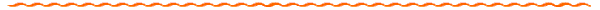 Zeus lähetti Athenen neuvomaan poikaansa. Athene ohjasi Perseuksen erääseen luolaan Libyassa, jossa asui kolme noitaa, graiaa; he kertoisivat hänelle, mistä löytää tietyt nymfit, jotka valmistivat erityisiä aseita, joilla saattoi voittaa gorgot. Gorgojen sisaret, graiat, kieltäytyivät auttamasta Perseusta. Heillä oli vain yksi silmä ja yksi hammas jotka he jakoivat keskenään ja kun yksi heistä oli antamassa silmää toiselle jotta tämäkin voisi nähdä muukalaisen, Perseus sieppasi silmän ja kieltäytyi palauttamasta sitä, elleivät he kertoisi hänelle nymfien asuinpaikkaa. Perseus löysi nymfit ja nämä antoivat hänelle lahjaksi aseet: säkin  johon panna Medusan irti hakattu pää, parin siivekkäitä sandaaleja joilla paeta nopeasti Medusan kuolemattomia sisaria, Sthenoa ja Euryalea, joilla oli kullasta siivet ja vaskesta kädet, sekä maagisen päähineen joka tekisi hänet näkymättömäksi tehtävää suorittaessaan. Hermes antoi hänelle terävän timanttisirpin ja auttoi häntä kiillottamaan pronssikilpensä niin että  se loisti kuin peili; sen avulla Perseus voisi katsoa gorgojen kuvan heijastusta, sillä gorgot muuttivat jokaisen heitä suoraan katsoneet kiveksi. 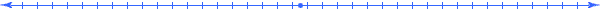 Perseus tunnisti tuloreitin gorgojen luolaan hirviöt nähneen miehen ja naisen kivettyneistä patsaista; sisaret olivat asettaneet ne kuin marmoripatsaat polun molemmin puolin. Näkymättömänä maagisen päähineensä alla Perseus lähestyi Medusaa tarkkaillen  tämän  kuvaa varovasti kilvestään. Se oli inhottava: hiusten sijalla oli käärmeitä ja sen suusta riippui torahampaiden välistä valtava punainen kieli. Perseus katkaisi sen kaulan yhdellä sirpin iskulla, pani pään säkkiin ja pakeni ääneti siivekkäillä sandaaleillaan; Stheno ja Euryale eivät tavoittaneet häntä, vaan palasivat lopulta suremaan kuollutta sisartaan. 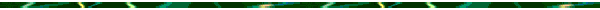 Paluumatkallaan Perseus pysähtyi yöksi hesperidien maahan. Atlakselle, joka vartioi heidän puutarhaansa, jossa olivat Heran maagiset omenat, oli kerrottu, että eräänä päivänä Zeuksen poika tulisi ja ryöstäisi omenat. Siksi hän yritti surmata Perseuksen, mutta Perseus otti esiin gorgon pään ja muutti titaanin korkeiksi Atlasvuoriksi. 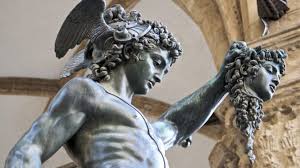 Kuva 1  1 Perseus ja Medusan pää